Publicado en  el 17/02/2015 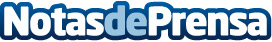 Cruz Roja acompaña a más de 69.000 niñas y niños hospitalizadosDatos de contacto:Nota de prensa publicada en: https://www.notasdeprensa.es/cruz-roja-acompana-a-mas-de-69-000-ninas-y_1 Categorias: Infantil Solidaridad y cooperación http://www.notasdeprensa.es